6.1 Discrete and Continuous Random VariablesRandom Variable and Probability DistributionA random variable takes numerical values that describe the outcomes of some chance process. The probability distribution of a random variable gives its possible values and their probabilities.Consider tossing a fair coin 3 times.Define X = the number of heads obtained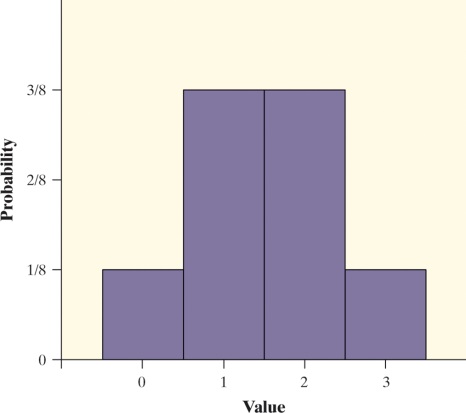 Discrete Random VariablesThere are two main types of random variables: discrete and continuous. If we can find a way to list all possible outcomes for a random variable and assign probabilities to each one, we have a discrete random variable.A discrete random variable X takes a fixed set of possible values with gaps between. The probability distribution of a discrete random variable X lists the values xi and their probabilities pi:		Value:		x1	x2	x3	…		Probability:	p1	p2	p3	…The probabilities pi must satisfy two requirements:Every probability pi is a number between 0 and 1.The sum of the probabilities is 1.To find the probability of any event, add the probabilities pi of the particular values xi that make up the event.Example: Babies’ Health at BirthThe Apgar scale is used to rate a baby’s health at birth.  It is based on 5 criteria: skin color, heart rate, muscle tone, breathing and response to stimulation.  Each criteria is scored as a 0, 1 or 2 and the Apgar score is the total, with a range of 0 to 10.The following table represents the scores of over 2 million babies:Show that the probability distribution for X is legitimate.Make a histogram of the probability distribution. Describe what you see.Apgar scores of 7 or higher indicate a healthy baby. What is P(X ≥ 7)?Mean of a Discrete Random VariableSuppose that X is a discrete random variable whose probability distribution is					Value:		x1	x2	x3	…					Probability:	p1	p2	p3	…To find the mean (expected value) of X, multiply each possible value by its probability, then add all the products: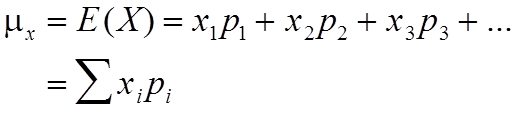 Example: Probability distribution for the sales department of a manufacturing company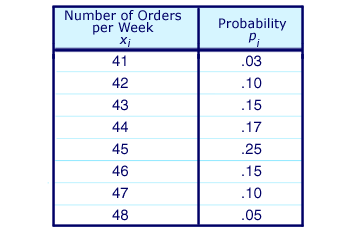 Compute the mean of the random variable Number of Orders per Week.Standard Deviation of a Discrete Random VariableSince we use the mean as the measure of center for a discrete random variable, we’ll use the standard deviation as our measure of spread. The definition of the variance of a random variable is similar to the definition of the variance for a set of quantitative data.Suppose that X is a discrete random variable whose probability distribution is					Value:		x1	x2	x3	…					Probability:	p1	p2	p3	…and that  is the mean of X. The variance of X isTo get the standard deviation of a random variable, take the square root of the variance.Example:Compute the standard deviation of the random variable Number of Orders per Week.X Using the calculatorIn Lists & Spreadsheets, put the X values in Column A and the corresponding probabilities in column B.Label both columnsMenu – Statistics – Stat Calculations – One Variable Statistics – OK (for 1 list)X1 List – Label for column A; Frequency List – Label for column B; 1st Result Column – c[]; OKContinuous Random VariablesA continuous random variable X takes on all values in an interval of numbers. The probability distribution of X is described by a density curve. The probability of any event is the area under the density curve and above the values of X that make up the event.A continuous random variable Y has infinitely many possible values. All continuous probability models assign probability 0 to every individual outcome.  Only intervals of values have positive probability.Example:Define Y as the height of a randomly chosen young woman.  Y is a continuous random variable whose probability distribution is N(64, 2.7).What is the probability that a randomly chosen young woman has height between 68 and 70 inches?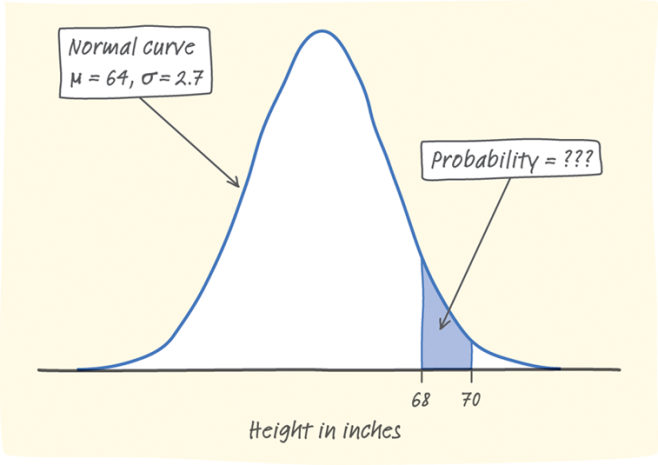 P(68 ≤ Y ≤ 70) = ???Value0123ProbabilityValue:012345678910Probability:0.0010.0060.0070.0080.0120.0200.0380.0990.3190.4370.053